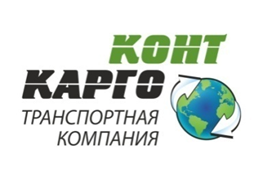 Заявление об отказе от грузаОт _______________________(наименование организации)Настоящим заявлением _________________________ в лице ______________________										 действующего на основании __________________________________________________от отправления _________________________________, общее количество мест __________________прибывшего в город ___________________по ТТН от «__» ____________20 __ г. № ______________________________, имеющего вес/объем ______ кг/ _____ м3 отказывается.Материальных и каких-либо иных претензий ____________________________________к ООО «КОНТ-КАРГО» не имею.Реквизиты: наименование организации, адрес, тел.,__________________________________________________Р/с № _________________ к/с _______________________БИК № ________________ ИНН _____________________ КПП/ОГРН____________________Паспорт: серия________________номер_________________выдан_________________________________________   _________________   _________________________должность руководителя		ФИО 			подпись, печать «___» __________________201__г.	